建设项目竣工环境保护验收报告项 目 名 称：     东莞市键佳实业有限公司                           建设单位（盖章）：  东莞市键佳实业有限公司                       编制日期：2018年11月2018年10月30日，东莞市键佳实业有限公司根据《项目竣工环境保护验收监测报告》，并对照《建设项目竣工环境保护验收暂行办法》，严格依照国家有关法律法规、建设项目竣工环境保护验收技术规范、本项目环境影响评价报告表和审批部门审批决定等要求对本项目自行组织验收。现场检查了工程及环保设施的建设、运行情况，审阅并核实了有关资料，形成验收意见如下:建设项目基本概况：1、项目地点、规模东莞市键佳实业有限公司位于东莞市塘厦镇蛟乙塘社区宝石路23号2栋厂房5楼。项目总投资150万元，占地面积1452m2，建筑面积1452m2。主要从事包装装潢及其他印刷加工，年加工生产标签720000m2、铭板240000m2。2、建设内容3、主要原辅材料4、主要生产设备5、工艺流程及产污环节主要工艺简述：项目将外购的纸板、PC、PET、PP用印刷机、覆膜机依次进行印刷、覆膜，然后进行冲压、模切加工后，即可包装出货。印刷/丝印：项目使用印刷机、丝印机、转轮机等对外购的铜纸板、PET、PC、PP材料进行印刷作业。烘干：项目使用UV干燥机或者印刷机自带的烘箱对印刷完成的产品进行烘烤，使油墨固化。覆膜：项目使用覆膜机对印刷后的工件进行覆膜。项目覆膜工序直接利用光膜和亚膜的自粘性进行覆膜。冲压、模切：使用模切机、裁刀对覆膜后的工件进行冲压、模切。品检、包装：成品经品检包装后即可出货。说明：项目印刷机清洁采用抹布沾开油水，不使用水洗；项目使用的网版直接由供应商提供并回收,在使用自来水清洁网版时产生清洗废水。6、地理位置及四至情况： 本项目属新建性质，故不存在与项目有关的原有污染情况。地理位置及四置情况：项目位于东莞市塘厦镇蛟乙塘社区宝石路23号2栋厂房5楼（北纬22°45'57.01"，东经114°4'36.86"），详见项目地理位置图。项目位于B栋5层厂房第5层，1、2、3、4层为其他工厂。北边为源德五金电子有限公司，东边为宝石变电站，南面为A栋5层厂房，西面为东莞康贝童车玩具有限公司。项目平面四置图如下（项目车间平面图见附图6）：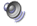 审批情况：2018年6月建设单位委托苏州合巨环保技术有限公司进行了环境影响评价工作，在此基础上编制完成了《东莞市键佳实业有限公司环境影响报告表》，2018年7月16日取得了关于东莞市键佳实业有限公司建设项目环境影响报告表的批复，文号为：东环建[2018]4789号。项目属于新建项目。验收工程变动情况   项目建成后的建设内容、规模、主要的原辅材料、主要的生产设备、工艺流程等都与环境影响评价阶段规划的内容完全一致。根据[建设项目环境影响报告表的批复]要求,环境保护防治措施如下：环境保护防治措施调试效果：2018年8月31日已取得了《广东省污染物排放许可证》，编号：4419662018000241.  2018年10月，企业委托东莞市四丰检测技术有限公司进行了项目噪声/废气监测，监测结果如下：厂界噪声：企业在工况85%的情况下，厂界外1米处噪声监测结果为：厂界东南外1米处生产噪声为 61 dB(A)；厂界西南外1米处生产噪声为 60 dB(A)；厂界西北外1米处生产噪声为 59 dB(A) ；厂界东北外1米处生产噪声为 58 dB(A)，均达到了《工业企业厂界环境噪声排放标准》(GB12348-2008)2类标准。废气监测：印刷、丝印、烘烤工序所产生的苯、甲苯、二甲苯、总VOCs有机废气2018年10月8日、10月9日分三个时段进行监测。检测结果均已达标。印刷、丝印、烘烤工序有机废气收集后经UV光解+活性炭设施处理后通过20米排气筒排放，废气中苯、甲苯、二甲苯、总VOCs的排放浓度和排放速率均达到广东省《印刷行业挥发性有机化合物排放标准》(DB44/815-2010)表2平版印刷（不含以金属、陶瓷、玻璃为承印物的平版印刷）、柔性版印刷第Ⅱ时段排放限值。验收结论：东莞市键佳实业有限公司工程建设与环境影响报告评价规划一致，落实了环评报告和批复文件中提出的污染防治措施和有关要求，执行了环境影响评价及三同时制度。根据项目工程分析和监测结果，废气达标排放，无废水外排，噪声监测结果满足相应的排放标准，危险废弃物交由资质的专业公司处理，符合竣工环境保护验收条件。现同意该建设项目环境保护设施竣工验收，可以正式投入生产。项目投产后不会对周边环境产生不利影响。后续要求：1、定期维护环保设施，完善环保设施运行记录，做到污染物长期、稳定、达标排放；2、加强应急演练及应急设施的维护保养。验收人员：廖红梅、熊红四、吴林、敖小兵、万召财公示期：2018年11月28日——12月20日公示地点：www.dgzcts.com工程名称单项工程名称工程内容工程规模/设计能力主体工程生产车间租用B栋厂房第5层（共5层）作为生产车间占地面积1452m2建筑面积1452m2辅助工程办公室依托生产车间——辅助工程员工宿舍依托厂区宿舍楼——公用工程给水系统市政供水管网提供自来水用水量1362m3/a公用工程供电系统市政供电年用电量11万kWh环保工程废水处理三级化粪池1215m3/a环保工程废水处理零星废水收集装置11.4t/a环保工程废气处理印刷/丝印、烘干工序设置密闭车间，废气收集后由一套UV光解+活性炭吸附装置处理后高空排放2400万m3/a环保工程噪声控制隔声、减振、降噪——环保工程固废处理工业固废、危险废物、生活垃圾存放点分类堆放，分类收集序号原材料名称规格年用量单位备注1PET材料/35t原料2PC材料/15t原料3铜版纸/35t原料4PP材料/35t原料5水性油墨/2.35t原料6光膜/15t原料7亚膜/15t原料8开油水/0.5t辅料9网版/1批由供应商提供并回收序号设备名称功能数量备注1平版丝印机印刷8台SYP6B2全自动商标印刷机印刷4台PL2103网卷丝印机丝印2台ZH-320D4全自动卷对卷印刷机印刷5台SDL-50805轮转机印刷3台——6CNC打孔8台——7冲床冲压6台J23-108晒版机晒版2台YD-9012S9晾干箱烘干1台YD-951210油墨摩擦试验机测试1台BF-T-30111胶带初粘性试验机测试1台BF-NX-77012常温型胶带保持力试验机测试1台BF-BC-10Z13条码离线检测仪测试1台DS2200-211014UV烘烤机烘干1台——15模切机模切5台——16恒温恒湿箱测试1台——项目内容防治措施验收要求落实情况废水网版清洗废水经收集后定期交东莞市零星废水处理中心不排入外环境已落实废水生活污水经三级化粪池处理后排入市政污水管网达到广东省《水污染物排放限值》（DB44/26-2001）第二时段三级标准后汇入市政污水管网。经市政污水管网引至城市污水处理厂处理达到《城镇污水处理厂污染物排放标准》(GB18918-2002)一级(B)标准以及《淡水河、石马河流域水污染物排放标准》（DB442050-2017）表1第一时段标准后排放已落实废气印刷废气设置密闭车间，废气经UV光解+活性炭处理装置处理后高空排放，排气筒高度不低于15m执行广东省《印刷行业挥发性有机化合物排放标准》（DB44/815-2010）Ⅱ时段排气筒标准已落实固废一般工业固废交专业公司处理不排入外环境已落实固废危险废物交有资质单位处理不排入外环境已落实固废生活垃圾环卫部门处理不排入外环境已落实噪声设备运行噪声、机械通风噪声、空压机噪声合理布局、隔声、吸声、减震等措施，以及墙体隔声、距离衰减达到《工业企业厂界环境噪声排放标准》（GB12348－2008）3类标准已落实